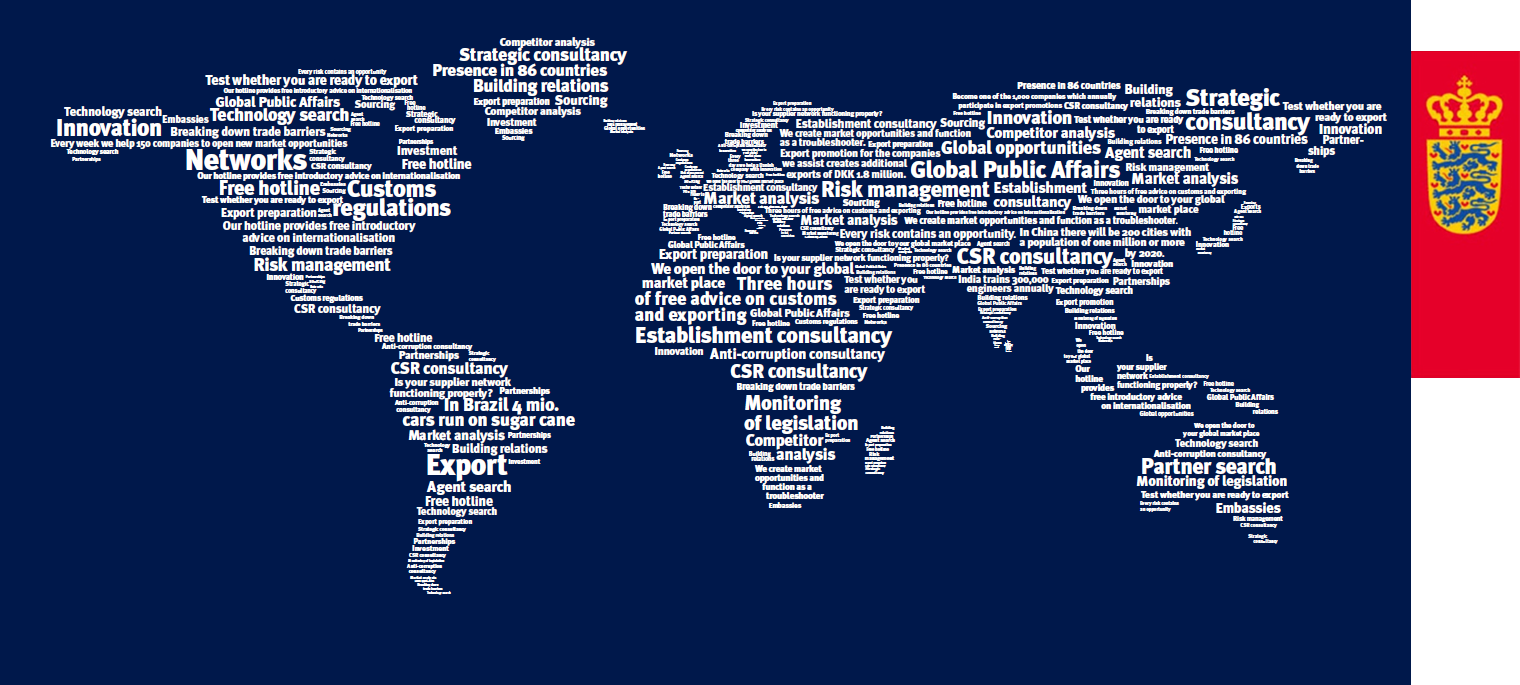 PrefaceThis subsidiary list includes more than 90 active companies in Thailand that are Danish owned, Danish partnerships or local subsidiaries of Danish companies. The aim of the list is to provide an overview of all Danish and Danish affiliated companies operating in Thailand for the benefit of all interested parties.  The current version was last updated in September 2021.The list includes the following data (if available) on the listed companies:Company nameAddressWebsiteBusiness Entity and other contact detailsYear of establishment/registrationNo. of employeesLine of businessRelation to DenmarkACT 247 Co., Ltd. Asia Evolution TourAsian Design House Co., Ltd. Boonlapo Co., Ltd. (Bang & Olufsen) Bangkok Mold Consultant Ltd., Part (B. M. C.)Bangkok Resource Center Ltd. Bantak Retreats Co., Ltd. Beacon Offshore Ltd. BioGasclean (Thailand) Ltd. CeramicSpeed Sport A/SChristiani & Nielsen (Thai) Public Co., Ltd. Coco & Banana Travel Co., Ltd. D2 Real Estate Co., Ltd. Danfoss (Thailand) Co., Ltd. Danish Loft DesignDanThai Machinery Co., Ltd. Define Living Co., Ltd. Desmi ContractingDHI A/S DP Cleantech (Thailand) Co., Ltd. DSV Air & Sea Ltd. DZ Wine (Thailand) Ltd. ECCO (Thailand) Co., Ltd. Eco Valley Lodge Co., Ltd. Essentia Protein Solutions Pte. Ltd. ETK EMS Asia Productions Ltd. Falck Global Assistance Ltd. Firexpress Co., Ltd. Flux International Ltd. FOSS South East Asia Co., Ltd. Georg Jensen (Thailand) Ltd. Go Beyond (by Go Beyond (Thailand) Co., Ltd.) GoTastyGPV Asia (Thailand) Co., Ltd. GreenDot Interantional Co., Ltd. Grundfos (Thailand) Ltd. Guangxi First Gateway Creation Ltd. HASLE Refractories (Thailand) Co., Ltd. Herkules Crane Co., Ltd. Holm Machinery Asia Co., Ltd. HortiQ (Thailand) Co., Ltd. Moda Residences Hotel Mermaid Bangkok Ltd. invadeIT Co., Ltd. I-Tracking (Thailand) Co., Ltd. Jacob Jensen Design Jebsen & Jessen (Thailand) Co., Ltd.K2 Management Co., Ltd. Kohsel (Thailand) Co., Ltd. Kvik Furniture (Thailand) Co., Ltd. LCB Container Terminal 1 Ltd. Lillie Systems Co., Ltd. LINAK APAC Ltd. L.V Interantional Co., Ltd. M2 Animation Studio Co., Ltd. M&J Denmark A/SMadee Garden Ltd. M.I.A.C. Automation Co., Ltd. Maersk Line (Thailand) Ltd. Maersk Logistics and Services (Thailand) Co., Ltd. Mikkeller Bangkok Co., Ltd. Millennium Maid ServiceMobile-Technologies Co., Ltd. Mountain Top (Thailand) Ltd. Net Protection Concepts International Co., Ltd. Nilfisk Co., Ltd. Nilpeter Asia Pacific Co., Ltd. Nordic Finance Group Asia Novanta Ltd. Novo Nordisk Pharma (Thailand) Ltd. Pacific Orientation Relocation Services Co., Ltd. Pandora Production Co., Ltd. Paradox Trading Co., Ltd. Pharma Nord S.E.A.  Presmann (Thailand) Co., Ltd. RICE A/SRockwool (Thailand) Ltd. Royal Copenhagen (Thailand) Ltd. Santa Fe (Thailand) Co., Ltd. Scan Global Logistics Co., Ltd. Scand-Media corp., Ltd. ScanEast Co., Ltd. Scanproducts Co., Ltd. Shipco Transport (Thailand) Ltd. Siac Consulting Ltd. Siam Shoreside Serviceds Ltd. Signode (Thailand) Ltd. SIMATEK Co., Ltd. / Simatek Aisa Co., Ltd. Skov Asia Ltd. Thaiden Maritime Co., Ltd. Vestas Wind Technology (Thailand) Ltd. Vesterrgaard Company Ltd. VIKING Life-Saving Equipment (Thailand) Ltd. CompanyACT 247 Co., LtdACT Global Connect Co., Ltd.Address36/16 RK Biz Center Village, Motorway Road, Khlong Song Ton Noon, Lad Krabang, Bangkok 10520 Websitewww.myact247.com  Established (Year)2016No. of Employees20IndustryLogistics & TransportationLine of BusinessFreight Forwarding and Customs BrokerageRelated to Denmark Thai-Danish FounderCompany in Denmark N/ACompanyAsia Evolution TourAddress255/22 Mahidol Road,Muang, Chiang Mai 50100	Websitewww.evolutiontour.comEstablished (Year)2003No. of Employees20IndustryTourismLine of BusinessWith more than 17 years experience with tailoring vacations for guests from especially the Scandinavian and German market we are a solid tour operator in Thailand. With danish/swedish and thai managment and officies in Koh Chang, Chiang Mai and Koh Lanta we are striving to give our guest the best possible service.Our travel service range form transportation, hotels, excursions and tailoring Your dream vacation. Our team of travel consultans have good knowledge about travel options in Thailand, Vietnam, Cambodia, Laos and Malaysia.Related to Denmark Danish investorCompany in DenmarkTreasure Travel ApSCompanyAsian Design House Co., Ltd.Address58 Mu 2, Settakit Road, AomnoiKratumban, Samutsakorn 74130	Websitewww.asiandesignhouse.com Established (Year)2004No. of Employees60 IndustryDecorative LightingLine of BusinessDesigned lamps made from natural materials under a brand “O’THENTIQUE” Nature’s fingerprintRelated to Denmark Danish FounderCompany in DenmarkN/ACompanyBoonlapo Co. Ltd. (Bang & Olufsen)Address999 Gaysorn 5th Floor Unit5A-3 and 5C-1, Ploenchit Road, Lumpini, Pathumwan, Bangkok 10330Websitewww.bang-olufsen.comEstablished (Year)2014No. of Employees57IndustryElectrical components, merchandise goodsLine of BusinessBang & Olufsen manufactures a highly distinctive and exclusive range of televisions, music systems, loudspeakers, telephones, and multimedia products that combine technological excellence with emotional appeal.There are 4 branches in Bangkok :  1)Gaysorn Village  2) SiamParagon 3) Central Embassy  4) IconsiamRelated to Denmark Subsidiary officeCompany in DenmarkBang & Olufsen DenmarkCompanyBangkok Mold Consultant Ltd., Part. (B.M.C.)Address42/21 Moo 6, Leabklongseeva RoadBangnumjued	SamutSakhon 74000Websitewww.bangkokmolds.comEstablished (Year)2007No. of Employees30IndustryManufacturing, industrial mould/partsLine of BusinessProviding mould/parts for metal stamping, plastic injection, aluminum die casting etc. Assembly lines for plastic and metal etc.Related to Denmark Danish InvestorCompany in DenmarkDanish management and ownershipCompanyBangkok Resource Center Ltd.Address4345 Bhiraj Tower at BITEC, 21’st FloorSukhumvit Road, South Bangna, Bangna , Bangkok 10260Websitewww.scan-group.com Established (Year)2011No. of Employees5IndustryBusiness process outsourcingLine of BusinessSpecialize in support to freight forwarding / NVOCC businessRelated to Denmark Subsidiary officeCompany in DenmarkShipco Transport Holding A/SCompanyBantak Retreats Co., Ltd.Address76 Moo 2,  Kohtapau Sub-District,Bantak Sub-District, Tak 63120Websitewww.bantakhouse.com  Established (Year)1990No. of Employees12IndustryResort, in-bound travel, consultancies Line of BusinessThe company owns a luxury resort in the Tak province, in the northwestern ThailandRelated to Denmark Danish InvestorCompany in Denmark N/ACompanyBeacon Offshore Ltd.AddressNo. 121/46 Moo 4, Phlutaluang,Sattahip, Chonburi 20180, ThailandWebsitewww.beacon-offshore.comEstablished (Year)2006No. of Employees65IndustryOffshore Oil, Gas & Wind Services Line of BusinessProvision of subsea services to offshore Oil, Gas and Wind sector within inspection, repair, maintenance and decommissioning.Related to Denmark Danish investorsCompany in DenmarkCompanyBioGasclean (Thailand) Ltd.Address331 Moo 2, Unit S1/2, Soi Thetaban Bangpoo 54,	Sukhumvit Road, Taiban Sub-district, Muang District,Samutprakarn 10280Websitewww.biogasclean.comEstablished (Year)2008No. of Employees18IndustryRenewable EnergyLine of BusinessBioGasclean is specialized in biological desulfurization of biogas and landfill gas. The company develops, manufacturers and markets advanced fully automated bio-trickling filters for H2S removal. BioGasclean has approx. 230 plants in operation or under construction in more than 40 countries and supplies clean renewable fuel to more than 500 MW gas engines.Related to Denmark Subsidiary officeCompany in DenmarkBioGasclean A/SCompanyCeramicSpeed Sport A/S (Representative Office)AddressThe OfficePlus, 55 Moo 7,  Chiang Mai Hod Road,Mueang, Chiang Mai 50200  ThailandWebsitewww.ceramicspeed.com Established (Year)2021No. of Employees4IndustryMachine tools, bearingLine of BusinessManufacturing, Sales and Service for high-end ceramic hybrid bearings for bikes and industrial purposes.CeramicSpeed Sport Asia is supporting CeramicSpeed Sport A/S on handling all sales, marketing, training, and education towards distributors (After market) in Asia, Australia and the Middle East. Related to Denmark Subsidiary officeCompany in DenmarkCeramicSpeed Sport A/SCompanyChristiani & Nielsen (Thai) Public Co., Ltd.Address727 La Salle Road, Bangna Tai,Bangna Distruct, Bangkok 10260	Websitewww.cn-thai.co.thEstablished (Year)1904 (in Denmark)No. of Employees850 Nos.IndustryConstructionLine of BusinessDuring the past 90 years, the Company has constructed almost 2,000 projects in Thailand and internationally handed to both Government and Private Sectors.We are a leading construction company in Thailand providing a wide range of services including design work, construction of civil works, building, factory, petrochemical plant. We do  fabrication and erection of steel structures and also M&E installations..Related to Denmark Danish founderCompany in DenmarkUsed to be branch of Danish’s companyCompanyCoco & Banana Travel Co., Ltd.AddressThe Rembrandt Hotel BangkokMezzanine (M) Floor19 Sukhumvit Soi 18, Sukhumvit Road	Klong Toei, Bangkok 10110Websitewww.cctravel.co.th, www.cctravel.dkEstablished (Year)1999No. of Employees3IndustryTourismLine of BusinessOperate as inbound travel agencyRelated to Denmark Danish investorCompany in DenmarkC&C Travel ApSCompanyD2 Real Estate Co., Ltd. VIP Real Estate Co. Ltd.ABC Hotel Manetsment Co. Ltd.Rits Property Development Co LtdSea Site Capital Land Co LtdVenus Asset Manetsment Co LtdAddressVIP Chain Resort, No. 166, Moo 1, Maerampoung Beach Road, Pae, Muang, Rayong 21160Websitewww.vipreal.info  www.rayong-thailand.com  www.oasis-rayong.com  www.tiffany-rayong.com  www.rayongspecialisten.dk www.ThailandPropertyMarket.comEstablished (Year)1991No. of Employees40IndustryReal estate, Broker, Development, Rentel, Hotel Manetsment, Interi designLine of BusinessPropoty for sale and for rent in ThailandRelated to Denmark Danish OwnershipCompany in DenmarkN/ACompanyDanfoss (Thailand) Co., Ltd.Address3rd Floor, SP Arcade Building,71 Ramkhamhaeng Road, Huamark,	Bangkapi, Bangkok 10240Websitewww.danfoss.comEstablished (Year)1988No. of Employees34IndustryManufacturing, precision mechanical and electronic componentsLine of BusinessDanfoss in Thailand is a sales company carrying out sales, marketing, technical support and service activities in refrigeration/HVAC/ industrial and water industry. The product portfolio includes: refrigeration control valve, compressors, frequency converters, soft starter, magnetic contactors, pressure/temperature contol water valves.Related to Denmark Subsidiary officeCompany in DenmarkDanfoss A/SCompanyDanish Loft DesignAddress3/16 Moo 3, Soi Susawad 70 Yaek 25, Bangkhru, Phrapradaeng, Samutprakarn 10130Websitewww.danishloftdesign.com Established (Year)2014No. of Employees13IndustryFurniture and designLine of BusinessDanish Loft Design has built its furniture series. Blending simple Danish design philosophies with the Loft design trend to create great furniture pieces which takes “LOFT” to the next level.Related to Denmark Danish investorCompany in DenmarkN/ACompanyDanThai Machinery Co., Ltd.Address213/17 Free Zone 2Laemchabang Industrial Estate, Tungsukla	Sriracha, Chonburi 20230Websitewww.danthai-machinery.com Established (Year)2010No. of Employees32IndustryMachineryLine of BusinessHigh quality, high precision machine components in mostly stainless steel and aluminium but also steel brass and plastic materials. These components are produced on CNC-machines with the latest computer technology and are used in the production equipment in pharmaceutical, medico, food and automation industries.Related to Denmark Danish investorCompany in DenmarkN/ACompanyDefine Living Co., Ltd.Address98/80 Fl.2 Soi Ramkhamhang 39 (Thepleela1),Plubpla, Wangthonglang, Bangkok 10310Websitewww.define-living.comEstablished (Year)2015No. of Employees12IndustryConsulting, architect and designLine of BusinessDEFINE Living by KroellCorp is a Bangkok based world class Design, Architecture and Construction company with a quality and delivery guarantee.Our team has a passion for architecture, interior design, renovations, urban landscape design, lighting and 3D modelling for both residential and commercial projects We specialize in creating forward thinking and exceptional concepts where our designs and functionality meets outstanding building quality within an economical sustainable budgetRelated to Denmark Danish investorCompany in DenmarkN/ACompanyDesmi ContractingAddressc/o Eco2Asia Co.,Ltd.Prime Building, 14th Floor24 Sukhumvit 21 (Asoke)	Klongtoey, Bangkok 10110Websitewww.desmi.comEstablished (Year)2006No. of Employees5IndustryConsulting, financeLine of BusinessDesmi Contracting specialized in providing 3rd party financed “turnkey” solutions with focus on Education, Healthcare and Laboratory projects.Related to Denmark RepresentativeCompany in DenmarkDesmi Contracting A/SCompanyDHI A/SAddressP.O. Box 4, KlongluangPathumthani 12120	Websitewww.dhigroup.comEstablished (Year)2003No. of Employees2IndustrySoftware, consulting for water and environmentLine of BusinessOur areas of expertise - Aquaculture & agriculture       - Energy - Climate change                       - Coast & marine - Surface & groundwater           - Urban water - Industry                                  - Environment & ecosystems - Product safety & environmental risk Our solutions We strive to make our knowledge of water environments globally accessible through our local teams and unique software. In addition to our research and consultancy services, we support you through our advanced technologies as well as global training and knowledge sharing activities. • MIKE Powered by DHI: Advanced technologies for water environments • THE ACADEMY by DHI: Global training and knowledge sharing activitiesRelated to Denmark Subsidiary officeCompany in Denmark DHI GroupCompanyDP Cleantech (Thailand) Co., Ltd.Address48/7-8 , 6th Floor , Soi Ratchadaphisek 20 , Ratchadaphisek Road , Samsen Nok , Huay Kwang , Bangkok 10310Websitewww.dpcleantech.comEstablished (Year)2012No. of Employees12IndustryEnergy (Renewable)Line of BusinessDP CleanTech designs, engineers, manufactures and commissions biomass and waste to energy power plants, providing complete solutions for turning waste materials into clean energy.It designs and supplies biogas-to-power plants which convert food waste, municipal waste or agricultural waste into energy.The group also specialises in waste pre-treatment, waste sorting and landfill remediation.Related to Denmark Subsidiary office of DP CleanTech Holdings HK LtdCompany in DenmarkDP Cleantech Global Engineering Services ApSCompanyDSV Air & Sea Ltd.Address3195/8, 12, 3rd & 7th  Floor Vibulthani Tower 1,Rama IV Road, Klongton, Klongtoey,	Bangkok 10110E-mailInfo.airsea@th.dsv.com Websitewww.th.dsv.com Established (Year)1987No. of Employees240IndustryGlobal Transport and logisticsLine of BusinessDSV is a global supplier of transport and logistics services. The company has more than 75,000+ people spread across 90+ countries with a strong, local entrepreneurial DNA are working together to help you with your transport and logistics needs. We provide and run supply chain solutions for thousand of companies on daily basis.Our products & services are including : -Air Freight with Value Added Service: Charter, Soft Block Space Agreement, Dangerous Goods, Temperature Control, Land-Air, Pharmaceutical, Free Zone Warehouse-Sea Freight with Value Added Service: Sea-Air, Container Utilization, Container Inspection, Chemicals & Dangerous Goods, Re-use ContainerCustoms Clearance (AEO Certificate) -DSV Insurance-Cross Border Services-Supply chain Management & Logistics-Free Zone Warehouse-Project Management-Hand Carry ServicesOur reach is global yet our presence is local and close to our customers. Read more at www.dsv.com Related to Denmark Subsidiary officeCompany in DenmarkDSV A/SCompanyDZ Wine (Thailand) Ltd.Address380/30 Moo 1 Soi City park bangna, Bangsaothong, Samutprakarn 10540WebsiteN/AEstablished (Year)2003No. of Employees3IndustryFoodLine of BusinessWineRelated to Denmark Danish InvestorCompany in DenmarkN/ACompanyECCO (Thailand) Co., Ltd.AddressNakhon Luang Industrial Estate113 Moo 4, Bangprakru	Nakornluang, Ayutthaya 13260Websitewww.ecco.comEstablished (Year)1993No. of Employees3000IndustryShoes ManufacturerLine of BusinessProduction and export of ECCO shoesRelated to Denmark Subsidiary officeCompany in DenmarkECCO Sko A/SCompanyEco Valley Lodge Co., Ltd.Address199/16 Moo 11Nongnamdaeng, Pakchong,	Nakorn Ratchasima 30130E-mailinfo@ecovalleylodge.com Websitewww.ecovalleylodge.comEstablished (Year)1994No. of Employees7IndustryHotel and restaurantLine of BusinessA resort located 21 KM north of Khao Yai National Park and World Heritage site famed for its flora and fauna.  We offer a relaxed and tranquil resort set in a beautiful garden with cosy bungalows and spacious villas. We also organize mountain bike rides, tours to the park and golf holidaysRelated to Denmark Danish investorCompany in DenmarkN/ACompanyEssentia Protein Solutions (Thailand) Ltd.AddressNo. 622, Emporium Tower,  Room 106, 10/1,8 Floor, Sukhumvit Road, Klongton,  Klongtoey, Bangkok 10110Websitehttps://essentiaproteins.com/ Established (Year)2019No. of Employees4IndustryFoodLine of BusinessFood ingredientsRelated to Denmark Subsidiary officeCompany in DenmarkEssentia Protein Solutions BHJ A/SCompanyETK EMS Asia Productions Ltd.AddressNo. 64/141 and 64/142,  Eastern Seaboard Industrial Estate,Moo 4, Soi ESIE 10B, Pluak Daeng,	Pluak Daeng, Rayong 21140Websitewww.etk.dk Established (Year)2007No. of Employees140-150IndustryManufacturing, electronic manufacturing services (EMS)Line of BusinessElectronic Manufacturing Services (EMS) with lead free soldering - small to high mix volume. From order and contract production to fully logistic partner for simple to high complex products. ETK EMS Asia Productions Ltd. is "Thinking Green" and is also an IPC member.Related to Denmark Subsidiary officeCompany in DenmarkETK EgMS SkanderborgCompanyFalck Global Assistance Ltd.Contact PersonMs. Siriporn WonguraiPositionHead of OperationsAddress1550 Thanapoom Tower,12th Floor, Zone B1New Petchaburi Road, Makkasan,Ratchathewi, Bangkok 10400Websitewww.falckglobalassistance.comEstablished (Year)2017No. of Employees8IndustryMedical AssistanceLine of Business24/7 call center provide medical / technical assistance for travellers , expatriate. Claims, coordinate with insurance companies to render service for policy holders, etc.Related to Denmark Subsidiary officeCompany in DenmarkFalck A/SCompanyFirexpress Co., Ltd.Websitewww.firexpress.com Established (Year)2005No. of Employees15IndustrySafety equipmentLine of BusinessFirexpress delivers first response fire fighting products. The first response vehicles are fighting motor bikes and ATV’s. Further mobile or stationary products based on compressed air driven or pump driven systems are available.Related to Denmark Subsidiary officeCompany in DenmarkFirexpress A/SCompanyFlux International Ltd.AddressChodtanawat Estate. Block C541/27 Bangna-Trad Road Km. 16.5, Bangchalong	Bangplee, Samutprakarn 10540Websitewww.flux-int.com Established (Year)2004No. of Employees250IndustryManufacturing, electronic industryLine of BusinessFlux designs and manufactures customised magnetic components and power supplies for the high-technology electronics industry.Related to Denmark Subsidiary officeCompany in DenmarkFlux A/SCompanyFOSS South East Asia Co., Ltd.AddressNo. 3388, Sirinrat Building, 25th, 26th Floor, Room No. 3388/90, Rama IV Road, Klongton, Klongtoey, Bangkok 10110 THAILANDWebsitehttps://www.fossanalytics.com/en Established (Year)1956No. of Employees1,600IndustryInnovative IndustryLine of BusinessMeasurement InstrumentsRelated to Denmark Subsidiary officeCompany in DenmarkFOSS Analytical A/SCompanyGeorg Jensen (Thailand) Ltd.Address138 Moo 1, Tonpao, Sankamphang	Chiang Mai 50130Websitewww.georgjensen.com Established (Year)1998No. of Employees645IndustryManufacturing, ornament and silverwareLine of BusinessSilver jewelry, gold, diamond manufacturingRelated to Denmark Subsidiary officeCompany in DenmarkGeorg Jensen A/SCompanyGo Beyond  (by  Go Beyond (Thailand) Co., Ltd.) Address1041/6 Siri Square Silom, Silom Soi 23, Silom, Bang Rak, Bangkok 10500Websitewww.gobeyond.asiaEstablished (Year)1988No. of Employees15IndustryTravel & TourismLine of BusinessTravel agency, tour operator, and destination management companyRelated to Denmark Subsidiary officeCompany in DenmarkDanish owners and closely affiliated with Jysk Rejsebureau Denmark, BENNS Rejser & Kilroy Denmark and Kilroy InternationalCompanyGoTastyAddress341/38 Moo 6 Sirarin, Ruamjaipattana Bearing 6/1, Sukhumvit 107, Samrong Nuea, Mueang, Samut Prakan, 10270E-mailcontact@gotasty.co.th Websitewww.gotasty.co.th Established (Year)2012No. of Employees1IndustryE-commerceLine of BusinessUnique Cake deliveryRelated to Denmark Danish investorCompany in DenmarkN/ACompanyGPV Asia (Thailand) Co., Ltd.Address834 Moo 4, Bangpoo Industrial Estate,Soi 11-12, Sukhumvit Road, Praksa,	Muang, Samutprakarn 10280Websitewww.gpv-group.com Established (Year)1998No. of Employees1,800IndustryManufacturing, Electronics and MechanicsLine of BusinessManufacturer of :Electronics competences : High-mix / low-medium volume EMS EMS production according to IPC-A-610 class II and III, SMT assembly, Cable and wire configuration. Nitrogen protected wave and SMT reflow soldering, Lead free soldering, Selective wave soldering, In-line AOI and 3D SPI, Optical microscope system, PCB Laser marking, X-Ray, ICT, Functional test, Burn in test, BGA (ball grid array) rework station, Dip and spray coating, Box build, PCB cross section analysis, PCB cleanliness test. Mechanics competences : High Precision, milling and turning, Sheet metal production, Powder painting and silk-screen printing, Modular and complete assembly.Accreditation Laboratory - ISO/IEC 17025Certification: Quality - ISO 9001People & Environment - ISO 14001, ISO 45001, TLS 8001 Thai Labor Certificate.Medical - ISO 13485ESD - ANSI/ESD S20.20, ESD/IEC 61340-5-1Explosives - ATEX 2014/34/EUWorkmanship: IPC-A-610, class II and III, IPC J-STD-001, class II and III, UL approval, SMT in dust-free environment and clean room facilities.Related to Denmark Subsidiary officeCompany in DenmarkHQ GPV GroupCompanyGreenDot International Co., Ltd.Address222/127, Moo 7, Pornpis Housing EstateKhlong Suan Ploo,	Ayutthaya 13000Websitewww.greendotgroup.com Established (Year)2003No. of Employees2IndustryTrading & Consultant Company of FurnitureLine of BusinessTrading company and agent for high-end brands of outdoor furniture mainly to EuropeRelated to Denmark Danish investorCompany in DenmarkN/ACompanyGrundfos (Thailand) Ltd.Address92 Chaloem Phrakiat Rama 9 Rd.Dokmai, Pravej	Bangkok 10250Websitewww.grundfos.co.th Established (Year)1993No. of Employees103IndustryManufacturing, pumpLine of BusinessGrundfos Thailand is sales company represented GRUNDFOS Group one of the world's leading pump manufacturers and one of 89 companies in 63 countries over the world. We continually deliver high-quality products which are circulator pumps for heating and air-conditioning, fire system and boosting for commercial building service and other centrifugal pumps for industry, water supply, waste water and dosing. Today, Grundfos Thailand has more than 40 dealers throughout the country, in addition to the 20 high-standard service centers in several regions.Related to Denmark Subsidiary officeCompany in DenmarkGrundfos Holding AG / Grundfos Management A/SCompanyGuangxi First Gateway Creation Ltd.Address75/46, Ocean Tower 2, 33rd FloorSukhumvit Roroad 19, Kwaeng Klongtoey Nua, Khet Wattana,  Bangkok 10110WebsiteN/AEstablished (Year)2007No. of Employees9IndustryTrading, investmentLine of BusinessTrading of rice, iron ore, oil products, and commodities. Property Investment / Holding, Project Development, Financing and Project Management.Related to Denmark Danish investorThorkild Lykke Sorensen 49%Company in DenmarkN/ACompanyHASLE Refractories (Thailand) Co., Ltd.AddressBelleville Rama II-Suksawat, 78, Rama II-Soi 18, Rama II RoadBangMod, Chomthong Bangkok 10150Websitewww.hasle-refractories.com Established (Year)2007No. of Employees4IndustryConsulting, engineering and contractingLine of BusinessHigh quality of Refractories Low Cement Castable and Precast solution. Technical support to our customers, mainly the Cement, Boiler, Power and Steel industries.  Related to Denmark Subsidiary officeCompany in DenmarkHASLE Refractories A/SCompanyHerkules Crane Co., Ltd.Address41/1-3 Moo 10, Chonburi-Ban Bueng RoadNongree, Muang, Chonburi 20000Websitewww.herkules-crane.com Established (Year)2001No. of Employees30IndustryManufacturing, machineryLine of BusinessDesign, Development, Manufacturing and Maintence Services of crane, Hydraulic Platform, Wrecker Recovery crane, Hydraulic Platform and Aerial Lander for Fire Fighting and Rescue, Aerial Ladder for Fire Fighting and Rescue and Other Liffing Appliances. Including Fabrication, Welding and Assembly, Vehicle Body Structure of both Installed and Not Installed on the VehicleRelated to Denmark Danish founderCompany in DenmarkN/A CompanyHolm Machinery Asia Co., Ltd.Address99 Moo 6, Baan Wang Pla FaBaan Chan, Muang	Udonthani 41000Websitewww.holmasia.comEstablished (Year)2007No. of Employees72IndustryManufacturing, parts and componentsLine of BusinessA modern factory producing a wide range of precision engineered mechanical parts and complex assemblies using state-of-the-art equipment and technology. Our capabilities include specialized cabinets, filters and other high quality parts and components.Related to Denmark Subsidiary officeCompany in DenmarkHolms Finmekanik ApsCompanyHortiQ (Thailand) Co., Ltd.Address331 Moo 1, Nongnamdang, Pakchong, Nakornrachasima30450Websitewww.feldborg.comEstablished (Year)2006No. of Employees135IndustryPlant propagation, ornnmental plants and accessoriesLine of BusinessHortiQ (Thailand) Co., Ltd. is a nursery specialized in plant propagating.Product brand: EASYCARERelated to Denmark Subsidiary officeCompany in DenmarkFeldborg  Group A/SCompanyModa ResidencesAddress495, B Room, Moo 3, Tab Tai Sub-District, Hua Hin, Prachuab Kiri Khan, 77110, Thailand                                  	E-mailinfo@modaresidences.com Websitewww.modaresidences.com Established (Year)2019No. of Employees4IndustryReal Estate/Property DevelopmentLine of BusinessBuilding premium bespoke pool villas In the Hua Hin areaRelated to Denmark Danish investorCompany in DenmarkN/ACompanyHotel Mermaid Bangkok Ltd.Address6 Soi Sukhumvit 29, Sukhumvit RoadKlongtoey Nua, Wattana	Bangkok 10110E-mailwelcome@HotelMermaidBangkok.com Websitewww.hotelmermaidbangkok.comEstablished (Year)2011No. of Employees50IndustryHotel and restaurantLine of BusinessHetel & RestaurantRelated to Denmark Danish investorCompany in DenmarkN/ACompanyinvadeIT Co., Ltd.Address60/22 Soi Mooban Bohfay, Petchkasem Road, Hua Hin	Prachuabkhirikhan, 77110E-mailinfo@invadeit.co.th Websitewww.invadeit.co.th Established (Year)2009No. of Employees8IndustryIT, e-commerceLine of BusinessOnline computer store operating in Thailand catering for the Thai market.Related to Denmark Danish investorCompany in DenmarkN/ACompanyI-Tracking (Thailand) Co., Ltd.Address120/243 Maneeya VillagSukhumvit Rd. 101/1, BangNaBangkok 10260E-mailinfo@i-trackingthailand.comWebsitewww.itracking.aisa Established (Year)2010No. of Employees5IndustryIT, tracking systemLine of BusinessProviding tracking solutions for the following: vehicle, container/warehouse, personal, padlockRelated to Denmark Danish investorCompany in DenmarkN/ACompanyJacob Jensen DesignAddressKnowledge Exchange Centre, 15th Floor110/1 Krung Thonburi Road,Banglamphulang, Khlongsan,	Bangkok 10600Websitewww.jacobjensendesign.com Established (Year)2012No. of Employees7IndustryEducation, design studioLine of BusinessJacob Jensen Design is Scandinavia’s oldest and most award-winning design consultancy.Jacob Jensen Design’s top clients include Ecco, Gaggenau, B&O, Haier, LG, Panasonic, Steinway Lyngdorf, Toshiba, Vertu and Volvo. The form language has been refined and transferred to new areas of application as the company has gone global.Today, Jacob Jensen Design has studios in Shanghai and Bangkok as well as in Hejlskov.Related to Denmark Subsidiary officeCompany in DenmarkJacob Jensen Design A/SCompanyJebsen & Jessen Group of Companies, ThailandAddress23/110-117 Sorachai Bldg25th-29th Floor, Sukhumvit 63 Road (Ekamai)	Wattana, Bangkok 10110Websitewww.jjsea.com Established (Year)1971No. of Employees350IndustryEngineering, Manufacturing and DistributionLine of BusinessCable Technology, Ingredients, Life Sciences, Material Handling, Packaging and Technology (Dry Bulk, Industrial Services, Offshore & Marine Cables, Pumps, Scientific, Turf & Irrigation)Related to Denmark Danish InvestorCompany in DenmarkN/ACompanyK2 Management Co., Ltd.AddressLake Ratchada Office Complex, 8 Floor,193/31 Ratchadapisek Road, Klongtoey, Bangkok 10110E-mailinfo@k2management.comWebsitewww.k2management.com Established (Year)2014No. of Employees12IndustryEnergyLine of BusinessWe support our clients in their efforts to develop renewable energy projects that achieve the best possible return on investment. We offer global independent consultancy services to wind developers and utilities within the entire value chain.We are 100 percent customer focused, dedicated and committed in our role as Owner’s, Buyer’s or Lender’s Engineer.Related to Denmark Subsidiary officeCompany in DenmarkK2 Management A/SCompanyKohsel (Thailand) Co., Ltd.Address95 Moo 3, Nongkob, Bangpong,Ratchaburi 70110Websitewww.kohsel.dk Established (Year)2000No. of Employees400IndustryMachine tools (transformers and chokes)Line of BusinessProducts are primarily produced as customer specific solutions, but also produce standard transformersKohsel Elektronik A/S has developed to a multinational company with own production sites in Europe and Asia. Related to Denmark Subsidiary officeCompany in DenmarkKohsel Elektronik A/SSønderskovvej 1 DK-8362 HørningCompanyKvik Furntiure (Thailand) Co. LtdKvik Asia Co. LtdManhattan Furniture (Thailand) Co. LtdAddress888/31-32 Moo 9,  Suwannabhumi Canal Road, Bang Pla, Bang Phli, Samutprakarn 10540 Websitewww.kvik.com Established (Year)2012No. of Employees20IndustryHousehold, designLine of BusinessKvik is a leading Kitchen brand in 8 european countries.We are planning to open a numbers of stores in Thailand and South East Asia, during the next years. Kvik as a concept is proven as sustainable Franchise concept. We are always looking for people who is interested to become a franchisee of our concept.Related to Denmark Company in DenmarkKvik A/SCompanyLCB Container Terminal 1 Ltd.AddressLaem Chabang Port, Toong Sukhla, Sriracha, Chonburi 20230Websitehttp://www.lcb1.com    Established (Year)1995No. of Employees530IndustryTransport & Logistics (Maritime)Line of BusinessContainer Terminal/PortRelated to Denmark Subsidiary OfficeCompany in DenmarkN/ACompanyLillie Systems Co., Ltd.Address446/18 Park Avenue Building, 4th Floor,Soi Preedeephanomyong 20/1, Sukhumvit 71 Road,Prakhanong Nua, Vadhana, Bangkok 10110Websitewww.lilliesystems.com Established (Year)2014No. of Employees5IndustryIndustrial electronics, design and manufacturingLine of BusinessN/ARelated to Denmark Danish investorCompany in DenmarkN/ACompanyLINAK APAC Ltd.AddressNo. 890/15, Moo 3, Khao Khan Song, Sriracha, Chonburi 20110Websitewww.linak.com Established (Year)2019No. of Employees45IndustryManufacture of lifting column for DeskLine of BusinessN/ARelated to DLenmark Subsidairy OfficeCompany in DenmarkLINAK A/S (Group head quarter)6430 Nordborg DenmarkCompanyL.V International Co., Ltd.AddressNo. 9/148, 14th Floor, UM Tower, Ramkhmhaeng Road, Suanluang, Bangkok 10250Websitewww.lv-inter.com Established (Year)2020No. of Employees28IndustryEngineering, design services, spare partsLine of BusinessDesign of cement factory departments, equipment and innovative design targeting reduction of power consumption. Upgrading of whole cement plants through innovative design leading to a higher output with less energy cost.The company has corporate partners in India and China and a worldwide network of agents.Related to Denmark Danish investorCompany in DenmarkN/ACompanyM2 Animation Studio Co. Ltd.Address30/1 Soi Sukhumvit 55 (Thonglor 25),Sukhumvit Road, Klongtan-Nua,	Wattana, Bangkok 10110Websitewww.m2animation.com Established (Year)2011No. of Employees250IndustryEntertainmentLine of BusinessM2 Animation is a script-to-screen, full-service supplier of award-winning entertainment and content to multiple platforms with 250 people situated in Bangkok. Our in-house facilities cover everything from creative development through to production, post and animation. M2 Animation Studio in Bangkok is a member of the M2 Family, Denmark’s largest provider of commercial films and motion pictures for all platforms.M2 Animation also have a studio in Mumbai with 150 people, established in 2021.Related to Denmark Subsidiary officeCompany in DenmarkM2Film GroupCompanyM&J Denmark A/S (Thailand Branch Office)Address571 RSU Tower, 9th Floor, Unit 9017,Sukhumvit Soi 31, Sukhumvit Road,Klongton-Nua, Wattana,Bangkok 10110Websitewww.mjrecycling.com Established (Year)1996No. of Employees23IndustryConsulting, industrial solutionLine of BusinessM&J focuses on intelligent solutions and services for solid waste processing primarily within recycling, Waste-to-Energy and Cement. Related to Denmark Subsidiary officeCompany in DenmarkM&J Denmark A/SCompanyMadee Garden Ltd.AddressNo. 1, Moo 9, Ban Khok Tong, Tha Lat, Chum Phuang, Nakhon Ratchasima 30270WebsiteN/AEstablished (Year)2020No. of Employees2IndustryAgricutureLine of BusinessPig breeding, chili growingRelated to Denmark Danish InvestorCompany in DenmarkN/ACompanyM.I.A.C. Automation Co., Ltd.Address82/2 Moo 4, Soi WatsantikhamNongplalai, Banglamung	Chonburi 20150E-mailinfo@miac-automation.com Websitewww.miac-automation.com Established (Year)2001No. of Employees20IndustryDealer, Consulting, Industrial AutomationLine of BusinessMIAC Automation is a prominent supplier of complete automation and turnkey projects.Electrical switchboards, MCC, MDB, PLC and control panels, CE marked and made according to IEC, international standards.Electrical Design, Engineering, Supervision, Startup and CommissioningPLC, HMI, SCADA and MES programming.Dealer of PcSchmatic.Related to Denmark Danish investorCompany in DenmarkN/ACompanyMaersk Line (Thailand) Ltd.Address1 South Sathorn Road,	Yannawa, Sathorn, Bangkok 10120Websitewww.maerskline.com Established (Year)1951No. of Employees370IndustryLinerLine of BusinessLinerRelated to Denmark Subsidiary officeCompany in DenmarkA.P. Møller - Maersk A/SCompanyMaersk Logistics and Services (Thailand) Co., Ltd.Address46th Floor, Park Wing, Empire Tower1 South Sathorn Road, Yannawa, Sathorn	Bangkok 10120Websitehttps://www.maersk.com/Established (Year)1991No. of Employees254IndustryFreight forwarding and supply chain managementLine of BusinessAir freightOcean freightWarehousing and distributionSupply chain consultingSupply chain managementValue-added services- Customs clearance     - Inland transportation- Cargo insurance         - International trade documentsRelated to Denmark Subsidiary officeCompany in DenmarkA.P. Møller A/S / Maersk GroupCompanyMikkeller Bangkok Co., Ltd.Address26 Ekamai Soi 10 Yaek 2Ekamai Road	Bangkok 10110Websitewww.mikkellerbangkok.comEstablished (Year)2013No. of Employees10IndustryHotel and restaurantLine of Business30 TAPS & SPECIALIZED BOTTLE SELECTION FROM THE BEST BREWERIES IN THE WORLDWe have the best selection of craft beers in Asia with 30 rotating taps and an amazing bottle list. Our tapmasters are beer experts and will walk you through your journey of craft beer discovery. Whether you are a new beer drinker or an experienced hophead, we promise you'll have a beer experience you'll never forget.Related to Denmark Danish investorCompany in DenmarkN/ACompanyMillennium Maid ServiceAddressB.B. Building 21st Floor, Unit 2110, Sukhumvit 21 Road, Klongtoei Nuea,	Watthana, Bangkok 10110E-mailinfo@bkkmaid.com Websitewww.bkkmaid.comEstablished (Year)2012No. of Employees60IndustryService, cleaningLine of BusinessMillennium Maid Service is a Quality Maid Service Company established in Bangkok. We provide all services within House-keeping, Office cleaning and Commercial cleaning. The services can be on a hourly, daily, weekly or monthly basis or an one-time job. Millennium Maid Service is a licensed registered Company and are fully insured for your protection.Related to Denmark Danish investorCompany in DenmarkN/ACompanyMobile-Technologies Co., Ltd.Address193/49-50 Lake Rajada Office Complex, 12Ath floorRachadapisek Road, Klongtoey	Bangkok 10110E-mailinfo@mobile-technologies.comWebsitewww.mobile-technologies.comEstablished (Year)2009No. of Employees100IndustryIT, wireless operatorLine of BusinessDevelops and deploys a broad range of software products for wireless operators.Related to Denmark Danish investorCompany in DenmarkN/ACompanyMountain Top (Thailand) Ltd.AddressAmata City Chonburi, 700/842 Moo 5, Nong Kakha, Phan Thong, Chonburi 20160, ThailandWebsitewww.mountaintop.dk and  www.mountaintop.co.th Established (Year)2019No. of Employees71IndustryManufacturingLine of BusinessManufacturing of automotive accessory / partRelated to Denmark Subsidiary OfficeCompany in DenmarkMountain Top ApSCompanyNet Protection Concepts International Co., Ltd.Address11th Floor , Gypsum Metropolitan Tower, 539/2 Sri Ayudhaya Rd.Phayathai, Ratchthevee	Bangkok 10400Websitewww.npc-international.netEstablished (Year)2003No. of Employees7IndustryService, ITLine of BusinessNetwork Solutions- Select Network Equipment and Servers- E-mail infrastructure products and servicesAutomation, Analytics & Messaging- Business work, legacy application integration- Business Intelligent & Analytics solution- Managed File Transfer ServicesSecurity Solution- SMTP Security- Web Gateway Security and Proxy Services- Internal & External vulnerability scanning and management with PCI compliance- Application Firewall- Log Analysis and Management- Audit Control and ComplianceRelated to Denmark Danish investorCompany in DenmarkN/ACompanyNilfisk Co., Ltd.Address89/1-2 Soi Chokechai-RuammitrJomphol, Jatuchak	Bangkok 10900Websitewww.nilfisk.com Established (Year)1998No. of Employees65IndustryDistributer, industrial and commercial cleaning equipmentLine of BusinessImporter and distributer of professional cleaning equipment for industrial and commercial rangeRelated to Denmark Subsidiary officeCompany in DenmarkNilfisk A/SCompanyNilpeter Asia Pacific Co., Ltd.Address499/37 Moo 13Rachathewa, Bangplee	Samutprakarn 10540Websitewww.nilpeterasiapacific.com , www.nilpeter.com Established (Year)2007No. of Employees28IndustryManufacturing, printing machineLine of BusinessPrinting Machine Sales, Engineering Services.Related to Denmark Subsidiary officeCompany in DenmarkNilpeter A/SCompanyNordic Finance Group AsiaAddressSukhumvit City Resort48 Sukhumvit Soi 11	Bangkok 10110E-mailinfo@nordic-financegroup.com Websitewww.nordic-financegroup.com Established (Year)2008No. of Employees3IndustryConsulting, financeLine of BusinessOffshore, Tax, Investment, AccountingRelated to Denmark Danish investorCompany in DenmarkN/ACompanyNovanta Ltd.Address88/103 Moo 3, Lakewood Soi 25,Bangna-Trad Road Km. 18,Srisajarakaeyai, Bangsaothong, Samutprakarn 10570WebsiteN/AEstablished (Year)2012No. of Employees2IndustryManagement Services, Chemical Distribution, Investment & FinancingLine of Business- Independent Consulting Services- Investment Adviser (IFU)Related to Denmark Danish InvestorCompany in DenmarkN/ACompanyNovo Nordisk Pharma (Thailand) Ltd.AddressNo. 98, Sathorn Square Office Tower,  Unit 2101-2105, 21st Floor, North Sathorn Road, Silom, Bangrak, Bangkok 10500Websitewww.novonordisk.com Established (Year)1984No. of Employees135IndustryPharmaceuticalsLine of BusinessTrading of Pharmaceuticals - Diabetes products, Hormone replacement therapy, Growth hormone, Haemostatic agentRelated to Denmark Danish investorCompany in DenmarkNovo Nordisk A/SCompanyPacific Orientation Relocation Services Co., Ltd.AddressSuite 1803, One Pacific Place,140 Sukhumvit Road, Klongtoey,                          Bangkok 10110Websitewww.pacificorientation.com   Established (Year)2000No. of Employees6IndustryService, accommodation, real estate, relocation.Line of BusinessOffers fully integrated expatriate relocation in Bangkok, the Eastern Seaboard, and throughout Thailand.Related to Denmark Danish investorCompany in DenmarkN/ACompanyPandora Production Co., Ltd.Address88 Soi Sukhaphiban 2 Road, Soi 31,Dokmai, Praves,	Bangkok 10250Websitewww.pandoragroup.com Established (Year)1989 (It’s the year that Founder established Pandora’s first crafting facility in Thailand)No. of Employees14,000IndustryJewelry ManufacturingLine of BusinessSilver and gold jewelry solely for Pandora JewelryRelated to Denmark Subsidiary officeCompany in DenmarkPandora A/SCompanyParadox Trading Co., Ltd.Address313, 315, 317 Viphavadee Rangsit Road, Samsen Nai, Phayathai, Bangkok 10400WebsiteEstablished (Year)2009No. of Employees20IndustryFood and beverage service, Home décor, Importer, Exporter, Retailer, Wholesaler, DistributorLine of BusinessKitchen Equipment/Household productsRelated to Denmark Danish InvestorRegister Trademark “PARADOX” in DenmarkCompany in DenmarkN/ACompanyPharma Nord S.E.A.Address71 Ratchakru Medical Center, Soi Phaholyothin 5Phaholyothin Road,Phayathai, Bangkok 10400Websitewww.pharmanordsea.co.th Established (Year)1999No. of Employees32IndustryPharmaceuticalsLine of BusinessImport, sales and distribution of biological and pharmaceutical productsRelated to Denmark Danish investorCompany in DenmarkPharma Nord ApSCompanyPresmann (Thailand) Co., Ltd.Address47/9 Moo 9, Soi Naweesathien, Chaengwattana RoadBangpood, Prakkred, Nonthaburi 11120Websitewww.presmann.co.th and www.PresmannBarSolutions.comEstablished (Year)1994No. of Employees8IndustryTrading, equipments for food and beverge industryLine of BusinessPresmann (Thailand) Co., Ltd. operates in 3 business areas: 1. Equipment for Draught Beer (From keg to glass): Presmann Bar Solutions offers a wide assortment of products for draught beer and beverage from keg to glass including beer coolers, glycol coolers, CO2 regulators, keg couplers, agitators or pumps, fittings, beer lines, towers and cleaning- and verification agent in powder form for all kinds of dispensing installations for beverage. 2. Equipment for Food Processing Presmann (Thailand) Co., Ltd. represents world wide market leaders in their respective areas within food processing: Liners for fish fillet blocks & Band saw blades Skinning and membrane removal blades, blades for rib pulling and spare blades for slicers 3. Services related to buying products in Thailand:Presmann (Thailand) Co., Ltd. provides assistance and services related to buying products in Thailand. On behalf of several Scandinavian importers Presmann (Thailand) Co., Ltd. sources, negotiates, controls and inspects products and productions in Thailand.Related to Denmark Danish investorCompany in DenmarkRepresents Beck Pack Systems A/SRepresents Micro-Matic A/SAssociated company in Denmark: Presmann (Danmark) ApSCompanyRICE A/SAddress1/70 Grand De Ville Srinagarindra Home office, Soi Supaphong 1 (Srinagarindra 42), Srinagarindra Road, Nongbon, Prawet, Bangkok 10250Websitewww.ricebyrice.com Established (Year)2012No. of Employees7IndustryHousehold products and designLine of BusinessRICE is a Danish home wares and accessories company. We are known for our colourful melamine, handmade baskets and storage, and our hand glazed tableware.Related to Denmark RepresentativeCompany in DenmarkRICE A/SCompanyRockwool (Thailand) Ltd.AddressB.GRIMM Building 11th Floor, 5 Soi Krungthepkreetha 4,Huamark, Bangkapi,	Bangkok 10240Websitewww.rockwoolasia.com Established (Year)1996No. of Employees185IndustryMaufacturing, constructionLine of BusinessFiresafe insulationRelated to Denmark Subsidiary officeCompany in DenmarkRockwool International A/SCompanyRoyal Copenhagen (Thailand) Ltd.Address54/1 Moo 1Nongpling Subdistrict, Nongkhae District	Saraburi 18140, ThailandWebsitewww.royalcopenhagen.com Established (Year)2003No. of Employees782IndustryManufacturing, hand-painted porcelainLine of BusinessCeramic tableware manufacturerRelated to Denmark Subsidiary officeCompany in DenmarkFiskars Denmark A/SCompanySanta Fe (Thailand) Co., Ltd.Address207 Soi Saeng Uthai,Sukhumvit 50 Road, Prakanong, Klongtoey, Bangkok 10110Websitewww.santaferelo.com Established (Year)1994No. of Employees88IndustryInternational Relocation, Moving, Transportation and Visa and ImmigrationLine of BusinessSanta Fe Relocations provides outsourced services to the human resource and administrative departments of many large multinationals. These relocation services focus on the management of expatriate staff to control costs and maximize the return on this human capital investment. Santa Fe also provides international and local moving services along with Homefinding, Visa and Immigration services and overall Relocation services, to both corporate and private customers.By providing innovative service excellence, Santa Fe has grown from a single office in 1980 into an World Class industry leader with more than 3,200 team members and offices in 56 countries across 6 continents.Santa Fe is very active in a variety of CSR, community events and helping charitable organizations. Santa Fe funds a Johns Hopkins Univerity Research Fund for the research and treatment of breast cancer. For every relocation handled, a monetary contribution is given to this fund. Santa Fe Relocations was a business unit of the East Asiatic Company Ltd. A/S which has formally merged on 1 April 2015. Santa Fe Group is now listed on the Danish stock exchange. Our Motto is “We make it easy”Related to Denmark Danish investorCompany in DenmarkThe Santa Fe GroupCompanyScan Global Logistics Co., Ltd.Address56/11, 11th Floor, Bisco Tower BuildingSap Road, Si Phraya, Bang Rak, Bangkok 10500Websitewww.scangl.com Established (Year)2008No. of Employees41IndustryFreight forwardingLine of BusinessFreight forwarder offers full range of freight forwarding servicesRelated to Denmark Subsidiary officeCompany in DenmarkScan Global Logistics A/SCompanyScand-Media Corp., Ltd. Scandinavian Publishing Co., Ltd. ScandAsia Publishing Co., Ltd.Address211 Soi PrasertManukitch 29PrasertManukitch Road, Chorakeabua	Ladprao, Bangkok 10230Websitewww.scandmedia.com , www.scandasia.com Established (Year)1994No. of Employees20IndustryDesign, Layout, Printing, Publishing and Booth Setup ServicesLine of BusinessPublishing company serving the Scandinavian community with printed material and online serviceRelated to Denmark Danish investorCompany in DenmarkN/ACompanyScanEast Co., Ltd.AddressWall Street Tower 17th Floor.33/86 Surawong Road,Suriyawong, Bangrak,                                    Bangkok 10500Websitewww.scaneast.com Established (Year)1972No. of Employees7IndustrySteel and MachineryLine of BusinessSteel and machinery supplier.Related to Denmark Danish investorCompany in DenmarkN/ACompanyScanproducts Co., Ltd.Address1/2 Soi Ekamai 2, Sukhumvit 63Prakanong Nua, Wattana	Bangkok 10110Websitewww.scanproducts.co.th , www.byscanproducts.com Established (Year)1997No. of Employees12IndustryTrading, household products and designLine of BusinessImporter, exporter and distributor of house wares, lighting and furnitureRelated to Denmark Danish investorCompany in DenmarkN/ACompanyShipco Transport (Thailand) Ltd.Address4345 Bhiraj Tower at BITEC, 21’st FloorSukhumvit Road, South Bangna, Bangna , Bangkok 10260Websitewww.shipco.comCVR No. / Company Registration No.N/AEstablished (Year)1998No. of Employees91IndustryFreight forwardingLine of BusinessNeutral air & sea freight consolidator (NVOCC)Related to Denmark Subsidiary officeCompany in DenmarkShipco Transport Holding A/SCompanySiac Consulting Co., LtdAddressNo. 129/2, Soi Sukhumvit 55 (Thong Lor 7),Khlong Tan Nuea Sub-district, Wattana District, Bangkok 10110E-mailinfo@siacthai.comWebsitewww.siacthai.comEstablished (Year)2006No. of Employees30IndustryFinancial ServicesLine of BusinessCorporate FInancial advice, consulting, external accounting, government reportingRelated to Denmark Danish investorCompany in DenmarkN/ACompanySiam Shoreside Services Ltd.AddressLat Krabang ICD Terminal 1, 33/4 Moo 1,Chaokhun Thanharn Road, Klongsam-Praves,	Lat Krabang, Bangkok 10520Websitewww.siamshoresideservices.com Established (Year)1983No. of Employees400IndustryShipping and transportLine of BusinessShipping & transportation serviceRelated to Denmark Subsidiary officeCompany in DenmarkA.P. Moller-Maersk A/SCompanySignode (Thailand) Ltd.AddressLaem Chabang Industrial Estate, EPZ II49/44 Moo 5, Sukhumvit Road, Toongsukhla	Srirachia, Chonburi 20230Websitewww.caretex.dk  and  www.signode.comEstablished (Year)2002No. of Employees425IndustryManufacturing, plastic products and trading of tools and machineryLine of BusinessManufacturing of Dry-bulk Container liners, Tier Sheet and PET StrapRelated to Denmark Danish ManagementCompany in DenmarkBates Cargo-Pak ApsAlso associated with other companies in DenmarkCompanySIMATEK Co., Ltd. / Simatek Asia Co., Ltd.Address11/9 M.6,  Soi Jatuchote Sukapibal 5 RoadOr-nerng, Saimai District, 	Bangkok 10220Websitewww.simatekasia.com Established (Year)1994No. of Employees60IndustryIndustrial equipmentLine of BusinessIndustrial air pollution control systems , fabrication & machiningRelated to Denmark Subsidiary officeCompany in DenmarkSimatek Engineering A/SCompanySkov Asia Ltd.AddressP.B. Tower, Unit No. 1000/53-54, 14th Floor,Sukhumvit 71 Road, Klongtan-nua, Wattana, Bangkok 10110Websitewww.skov.com Established (Year)2009No. of Employees41IndustryManufacturing, agroLine of BusinessManufacturer of climate control and production monitoring for animal agricultural production. The company develop, produce and market systems and components for ventilation systems, livestock house air cleaning and production controlRelated to Denmark Subsidiary officeCompany in DenmarkSkov A/SCompanyThaiden Maritime Co., Ltd.AddressMano Tower, 153 Sukhumvit 39,Klongton Nua, Wattana, Bangkok 10110Websitewww.jutha.co.th Established (Year)2012No. of Employees45IndustryInternational Marine TransportLine of BusinessN/ARelated to Denmark Subsidiary OfficeCompany in DenmarkWECO Shipping A/SRungsted Strandvej 113, Rungsted Kyst, 2960, DenmarkCompanyVestas Wind Technology (Thailand) Ltd.AddressBhiraj Tower at EmQuatier, Level 30,No. 689, Sukhumvit Road (Soi 35), Klongton Nuea, Vadhana, Bangkok 10110Websitewww.vestas.com Established (Year)2016No. of Employees230IndustryWind Turbines ServicesLine of BusinessWind energyRelated to Denmark Subsidiary officeCompany in DenmarkVestas A/SCompanyVestergaard Company Ltd.AddressPinthong Industrial Estate 789/50 Moo 1, Nongkham,	Chonburi 20230Websitewww.vestergaardcompany.com Established (Year)2012No. of Employees27IndustryOEM Airport Ground Support EquipmentLine of BusinessVestergaard Company A/S designs, produces and services airport equipment based on advanced technology.The Vestergaard product line sets the standard for quality, functionality and durability in the Ground SupportEquipment (GSE) industry, primarily supplying:• Deicing systems• Vacuum toilet service systems/Water service systems• Aircraft washing systems/Towbarless tractorRelated to Denmark Subsidiary officeCompany in DenmarkVestergaard Company A/SCompanyVIKING Life-Saving Equipment (Thailand) Ltd.AddressLaem Chabang Industrial Estate38/21, 38/43 Moo 5, Tungsukhla	Sriracha, Chonburi 20230Websitewww.viking-life.com Established (Year)2002No. of Employees800IndustryManufacturing, safety equipmentLine of BusinessVIKING is a market leader in maritime safety providing a wide range of essential safety and rescue equipment for passenger and cargo vessels as well as for the offshore, defense, fishing and yachting industries. Product portfolio includes chute and slide based marine and offshore evacuation and embarkation systems, liferafts, lifeboats, davits, lifejackets, immersion suits, fire suits, work suits, pilot suits, transportation suits and other lifesaving appliances.VIKING has since 2002 produced a wide range of safety equipment in Laem Chabang and is today exporting these high quality products worldwide. Sales and Service are offered country-wide.VIKING is a global company with more than 60 of innovation and leadership in maritime and offshore safety. Headquartered in Denmark, VIKING employs over 3,000 people in more than 30 countries. No-compromise service is a cornerstone of VIKING’s offering, delivered by a network of local experts and 260 certified servicing stations spread around the globe.Related to Denmark Subsidiary officeCompany in DenmarkVIKING Life-Saving Equipment A/S